履 歴 書　　　　　　2021年〇〇月〇〇日現在  記入上の注意　　 1.鉛筆以外の黒または青の筆記具で記入。　2.数字はアラビア数字で、文字は崩さず正確に書く。フリガナ　　マイスター　ロクジュウ　　マイスター　ロクジュウ氏名我星　六十我星　六十××××年　××月　××日生　(満△△歳)××××年　××月　××日生　(満△△歳)男　・　女男　・　女フリガナトウキョウトミナトクシバ　ミタエヌエヌビルトウキョウトミナトクシバ　ミタエヌエヌビルトウキョウトミナトクシバ　ミタエヌエヌビル電話 03-1234-1234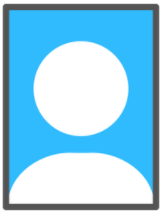 現住所〒1108-0014東京都港区芝4-1-23　三田NNビル3階〒1108-0014東京都港区芝4-1-23　三田NNビル3階〒1108-0014東京都港区芝4-1-23　三田NNビル3階mstar.mystar@gmail.com現住所〒1108-0014東京都港区芝4-1-23　三田NNビル3階〒1108-0014東京都港区芝4-1-23　三田NNビル3階〒1108-0014東京都港区芝4-1-23　三田NNビル3階FAX  03-1234-1234フリガナ電話連絡先〒   －    　　　（現住所以外に連絡を希望する場合のみ記入）方〒   －    　　　（現住所以外に連絡を希望する場合のみ記入）方〒   －    　　　（現住所以外に連絡を希望する場合のみ記入）方連絡先〒   －    　　　（現住所以外に連絡を希望する場合のみ記入）方〒   －    　　　（現住所以外に連絡を希望する場合のみ記入）方〒   －    　　　（現住所以外に連絡を希望する場合のみ記入）方FAX年月学歴・職歴（各別にまとめて書く）学  　歴19764東京都立〇〇高等学校　普通科　入学19793東京都立〇〇高等学校　普通科　卒業19794△△大学　工学部建築学科　入学19833△△大学　工学部建築学科　卒業　職　　歴19834株式会社〇〇〇〇〇　入社20193株式会社〇〇〇〇〇　定年により退社2019 4株式会社△△△△△　入社2020 3株式会社△△△△△　工期満了により退社　2020 4〇〇派遣会社　派遣勤務開始20213〇〇派遣会社　派遣勤務終了　　　　　　　　　　　　　　　　　　　　　　　　　　　　　　　　　以　　上年月学歴・職歴（各別にまとめて書く）年月免許・資格1982 6普通自動車運転免許　取得199021級建築士　取得199581級建築施工管理技士　取得志望の動機、特技、好きな学科、自己ＰＲなどジョギングを趣味とし体調管理を常に心掛けております。通勤時間約　　　時間　45　分通勤時間約　　　時間　45　分志望の動機、特技、好きな学科、自己ＰＲなどジョギングを趣味とし体調管理を常に心掛けております。扶養家族(配偶者を除く)0人扶養家族(配偶者を除く)0人志望の動機、特技、好きな学科、自己ＰＲなどジョギングを趣味とし体調管理を常に心掛けております。配偶者有 ・ 無配偶者の扶養義務有 ・ 無本人希望記入欄（特に給料、職種、勤務時間、勤務地、その他についての希望などがあれば記入）